OBČINA IZOLA – COMUNE DI ISOLA 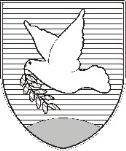 NADZORNI ODBOR – COMITATO DI CONTROLLOSončno nabrežje 8 – Riva del Sole 8	6310 Izola – IsolaTel: 05 66 00 139E-mail: posta.oizola@izola.siWeb: http://www.izola.si/Številka: 013-7/2018Datum:   9. 4. 2018VABILONa podlagi 44. člena Statuta Občine Izola (Ur. obj. Občine Izola, št. 15/99, 17/12 in 6/14) in 9. člena Poslovnika Nadzornega odbora Občine Izola (Ur. obj. Občine Izola, št. 7/14), sklicujem32. redno sejo Nadzornega odbora Občine Izola,ki bo v ponedeljek, 16. aprila 2018, ob 15.00 uriv sejni sobi pritličja Občine Izola, Sončno nabrežje 8 v IzoliZa sejo predlagam naslednjiDNEVNI RED:Potrditev zapisnika 31. redne seje z dne 15. marca 2018;Pregled dosedanjega dela posameznih delovnih skupin;Razno.Gradivo za obravnavo je priloženo in naloženo ter dostopno na uradni spletni strani Občine Izola, in sicer na naslovu www.izola.si./ O občini/ Seje občinskega sveta (direkten dostop do gradiva: http://izola.si/obcina-izola/organi-obcine/obcinski-svet/seje/). Prosim, da se seje točno in zagotovo udeležite. Morebitno odsotnost lahko opravičite na telefon št. 05/66-00-139 (Barbara Brženda) ali po e-pošti barbara.brzenda@izola.si.PredsednicaLilijana LAGANIS, l.r.Vabljeni: člani nadzornega odbora;Župan;mag. Marko Unterlechner, direktor OU.OBČINA IZOLA – COMUNE DI ISOLA NADZORNI ODBOR – COMITATO DI CONTROLLOSončno nabrežje 8 – Riva del Sole 86310 Izola – IsolaTel: 05 66 00 139E-mail: posta.oizola@izola.siWeb: http://www.izola.si/Prot. n.: 013-7/2018Data:     9. 4. 2018INVITOIn virtù dell'articolo 44 dello Statuto del Comune di Isola (Bollettino Ufficiale del Comune di Isola nn. 15/99, 17/12 e 6/14) e dell'articolo 9 del Regolamento di procedura del Comitato di controllo del Comune di Isola (Bollettino Ufficiale  n. 7/14), si convoca la32a seduta ordinaria del Comitato di controllo del Comune di Isolaper lunedì 16 aprile 2018 alle ore 15.00presso la sala riunioni al pianterreno del Comune di Isola, Riva del Sole n. 8 a IsolaPer la seduta si propone il seguenteORDINE DEL GIORNO:Convalida del verbale della 31a seduta ordinaria, tenutasi il 15 marzo 2018;Resoconto sull'operato finora svolto dai singoli gruppi di lavoro; Varie.I materiali per l'esame sono allegati al presente avviso e scaricabili e accessibili sulla pagina web ufficiale del Comune di Isola: www.izola.si./ Comune di Isola/ Sedute del Consiglio comunale (accesso diretto ai materiali: http://izola.si/obcina-izola/organi-obcine/obcinski-svet/seje/). Siete pregati di garantire la vostra presenza alla riunione e di rispettare l’orario, o di comunicare gli eventuali impedimenti al numero di telefono 05/66-00-139 (Barbara Brženda) ovv. per e-mail barbara.brzenda@izola.si.La PresidenteLilijana LAGANIS, m.p.Invitati: -	membri del Comitato di controllo;-	Sindaco;-	mag. Marko Unterlechner, direttore dell'AC.